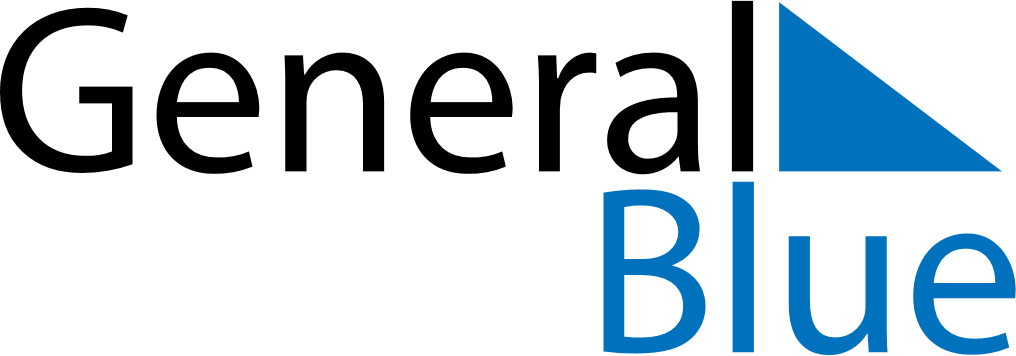 April 2024April 2024April 2024April 2024UruguayUruguayUruguayMondayTuesdayWednesdayThursdayFridaySaturdaySaturdaySunday123456678910111213131415161718192020212223242526272728Landing of the 33 Orientals2930